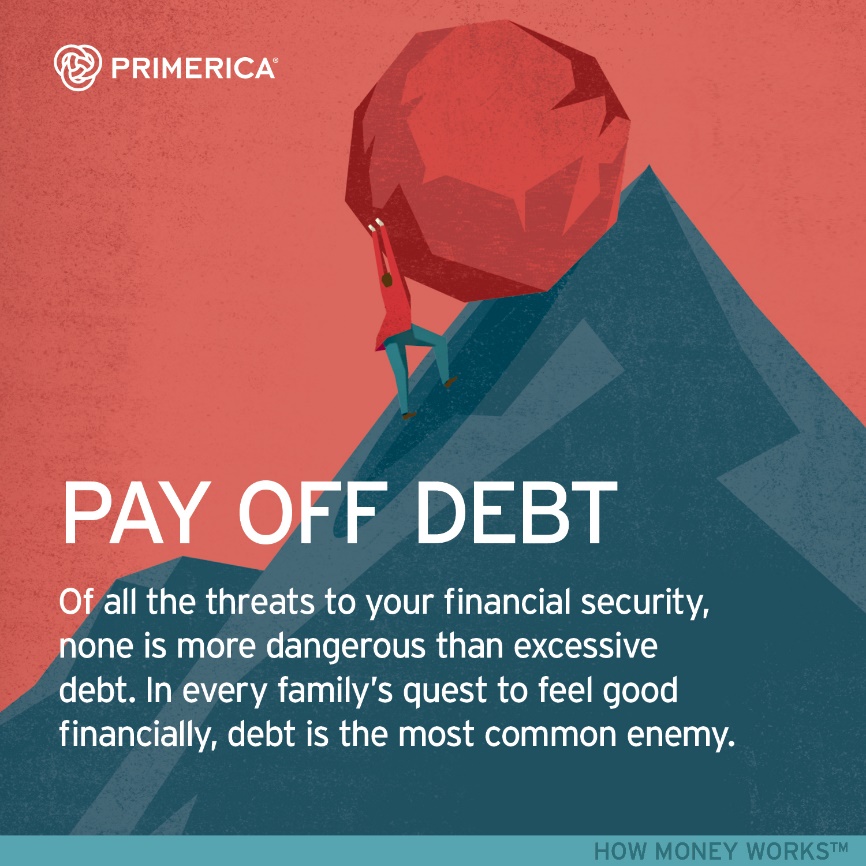 GET OUT OF DEBT NOWA financial webinarFriday 7-8 pm on Zoom:ID: 629 673 3497Passcode: winners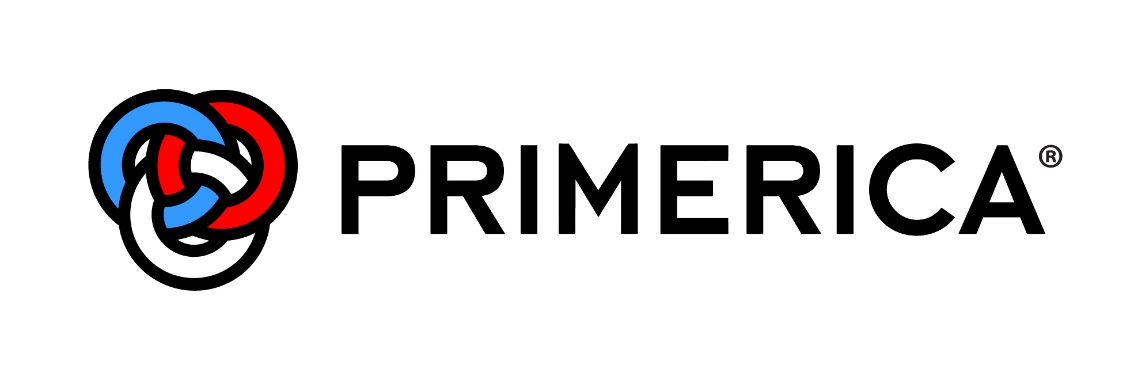 